目	录第一部分 部门概况一、主要职能二、部门机构设置及预算单位构成情况三、2024年度部门主要工作任务及目标第二部分 2024年度部门预算表一、收支总表二、收入总表三、支出总表四、财政拨款收支总表五、财政拨款支出表（功能科目）六、财政拨款基本支出表（经济科目）七、一般公共预算支出表八、一般公共预算基本支出表九、一般公共预算“三公”经费、会议费、培训费支出表十、政府性基金预算支出表十一、国有资本经营预算支出预算表十二、一般公共预算机关运行经费支出预算表十三、政府采购支出表第三部分 2024年度部门预算情况说明第四部分 名词解释第一部分 部门概况一、主要职能（一）根据市委、市政府对我市干部队伍建设的要求，培训轮训党员领导干部及后备干部，培养理论干部；培训轮训公务员、事业干部；开展多种形式的委托培训和合作培训。（二）针对改革开放和社会主义现代化进程中的重大理论和现实问题，开展马克思主义中国化最新成果的理论宣传，开展党的路线、方针、政策的宣传。（三）围绕国际国内出现的新情况新问题开展科学研究，承担市委、市政府下达的调研任务；开展决策咨询工作，主要为市委、市政府提供决策咨询。（四）协助市委组织部共同举办好陶都大讲堂，帮助指导乡镇（街道、园区）开展好各类分讲堂的专题学习。（五）对乡镇、部门的党校进行业务指导。（六）完成市委、市政府交办的其它任务。二、部门机构设置及预算单位构成情况1.根据部门职责分工，本部门内设机构包括：（一）办公室。协助校领导组织校内日常行政工作的正常运转，负责了解、反映各部门对上级指示、校决议等贯彻情况，并进行检查督促；负责校内外的联系与综合协调、秘书事务、会议、机要、文书档案、信访、外事、保密等工作；负责校内文印和通讯管理；负责学校党的组织建设、组织生活、政治学习、思想政治工作，指导校工会、共青团的建设和活动；负责学校党风廉政建设和反腐败工作；负责校内的干部管理、机构编制、人事调配、工资福利、考核奖惩培训及职工的人事管理事宜；承办党校系统专业技术职务评审工作，管理全校人事档案，负责全校离退休人员的管理工作。（二）教育科。负责编制和组织实施学校各班次教学计划，负责管理和协调教学活动，负责与市委有关部门共同研究制订主体班次的培训计划和报名组织工作，负责联合办班的开设、接待和培训计划的组织实施；管理学籍，掌握教学进度，反映教学情况，研究并提出教学工作改革方案，做好校内教师教学质量评估和教师培训等有关工作。（三）调研科（市情研究室）。负责编制和督促执行全校科研规划，组织和指导教师开展调查研究、市情分析和教学科研工作，重点研究马克思主义基本理论、毛泽东思想、邓小平理论、“三个代表”重要思想、科学发展观和习近平新时代中国特色社会主义思想，以及国内外和我市经济社会发展重大现实问题，组织各重大课题项目的集体调研攻关和论文撰写工作，为市委、市政府决策提供参考。（四）培训科。负责市内非主体班和联办班培训的联系、协调和落实工作；负责与市外县（市、区）级党校合作办班的对接工作；负责各类异地干部培训班的课务安排、现场教学、班级管理工作；负责相关现场教学点的宣传讲解工作。（五）后勤科。负责编制和组织实施学校后勤服务工作计划，负责校内基本建设、固定资产、校园环境建设、校园安全保卫、动力设备运行，负责水、电等管理；负责编制全校经费年度预算、进行年度决算、主管全校预算资金筹集、分配和使用，进行会计核算；实行财务审计监督；负责校内职工和学员的膳食、住宿等生活服务保障工作，来宾生活接待和使用的资产管理工作；负责学校教职工和学员的医疗保健工作。（六）信息科。负责办公自动化及电教设备等软硬件的维护和管理，负责校园信息网开发应用、服务管理及电化教学的保障服务等工作。本部门无下属单位。2.从预算单位构成看，纳入本部门2024年部门汇总预算编制范围的预算单位共计1家，具体包括：中国共产党宜兴市委员会党校（本级）。三、2024年度部门主要工作任务及目标2024年，市委党校将一如既往坚持以习近平新时代中国特色社会主义思想为指引，全面贯彻落实党的二十大精神，牢牢把握党校姓党根本原则，结合贯彻落实中共中央印发的《干部教育培训工作条例》和《全国干部教育培训规划（2023－2027年）》，围绕今年提出的打造“四个地”开展工作，不断彰显党校独特价值。(一)、打造权威的干部教育主阵地1、突出理论教育课。坚持习近平新时代中国特色社会主义思想首课主课必修课地位不动摇，高质量办好各级各类培训班，让党员干部学深悟透核心要义、精神实质、丰富内涵、实践要求。在主体班教学安排中，党的理论教育和党性教育课程的比重不低于总课时的70%。2024年，争取举办各级各类主体培训班不低于40期，培训干部超过5000人次。2、突出党性教育课。坚持理论教育引领和带动党性教育，加强党员干部理想信念教育，探索全周期全链条党性教育模式，引导和推动党员干部不断提高思想觉悟、精神境界、道德修养。各类主体班次都设置党性教育课程，党性教育课程的比重不低于总课时的20%，强化党章党规党纪教育，1个月以上的班次安排学员进行党性分析。3、突出现场教学课。本着主题鲜明、资源丰富、分布合理、优势互补的原则，充分考虑教育培训需求和各自优势等因素，从现有的现场教学点中，精心挑选出具有较强典型先进性和实践代表性的现场教学点，按照“有教学场地、有教学方案、有教学线路、有授课老师、有讲解词”的标准开展现场教学建设，明确现场教学的主题、内容、步骤、线路等，采用沉浸式、体验式、情景式等多样化教学手段，切实提高现场教学水平和效果。教学中，按照参观讲解、课堂教学、实践锻炼、互动交流的组合型教学模式，在实践中积极发挥学员的主观能动性，让学员得到直观感受，激发学员参与积极性和学习热情，变灌输式的教学活动为学员深度参与互动，切实提升现场教学的针对性和实效性。向上积极争取市委组织部、上级党校的支持，共同抓好现场教学点的建设和管理工作，并根据教学需要和评估考核情况，对现场教学点信息库实行动态管理。(二)、打造引领的干部思想集散地1、放大“一米讲堂”理论宣讲品牌效应。通过指定的专题组织全体教师开展集体备课，形成相关专题宣讲菜单。常态化在主体班次中开展“一米讲堂”宣讲活动，凝聚学员共识。动员和吸收全市网格员力量，进一步扩大基层理论宣讲队伍，常态化开展网格员宣讲培训，广泛传播党的创新理论，推动基层理论宣讲走深走实。全年深入机关部门、企事业单位和基层一线开展宣讲不少于100场次。2、常态化拍摄线上微视频党课。深化与组织部、宣传部的合作，每月定期拍摄微视频党课，围绕主题教育活动和中央重要会议精神，全年联合拍摄微视频党课20期左右，既注重数量更注重质量，扩大理论宣传的覆盖面和影响力。3、做大做精专职师资库。加大资源统筹调剂力度，积极搭建年轻干部挂职锻炼平台，扎实开展高层次人才引进工作。同时，全方位加强师资提能培训，实施“青蓝结对”工程、名师培育工程，组织教师参加上级党校系统精品课赛教，加快培养造就一批知名教师。(三)、打造丰实的决策咨询产出地1、统筹推进科研成果“三驾马车”。引导和鼓励全体教职工用好“三支笔”，写好学术研究、理论宣传、决策咨询三类成果。在权威党报党刊先发声、多发声，发挥思想引领作用。要着力提高研究报告成果质量，加强党校智库建设。要紧密关注市委市政府的中心工作，聚焦中国式现代化宜兴新实践，全面了解宜兴经济社会发展的重点、难点和热点问题，了解党员干部的实践需要，深入研究改革发展面临的困惑，通过扎扎实实地调查研究，加强前瞻性研究、对策性研究，撰写一流决策咨询报告，在增数量的同时更要多产高端科研成果。2、积极构建“大科研”协同机制。在科研咨政方面，持续深化“全员参与、联合参与、学员参与”的科研协同机制，构建“大科研”工作格局。一方面继续加强与人大、组织部等部委办局的合作，积极构建常态化课题协作机制。另一方面，注重发挥学员作用。完善主体班次学员参与决策咨询的制度机制，把学员“三带来”问题等作为制定《校级课题》的重要参考，推动学员以课题为纽带推动研究式学习，实现教学相长、学学相长。打通学员学习与研究的壁垒，实现课堂培训与决策咨询报告之间的成果转化。此外，加强与同级党校、上级党校等部门的交流互动、资源共享，联合开展重点课题调研和撰写。3、不断健全科研选题生成机制。高度重视科研选题工作，强化为党献策能力。一方面，充分发挥学术委员会作用，注重征集教师科研选题及方向，形成党校科研选题指南，学术委员会通过讨论形成年度科研课题指南，鼓励教师积极申报，努力推出一批有价值、有分量、有建设性意见的研究成果。另一方面，继续完善“领导点题、组织出题”选题机制，注重向市委办、组织部等部门征集课题需求和相关建议，突出选题的前瞻性、应用性、新颖性，更好展现党校咨政研究的“独特价值”。(四)、打造大众的理论建设新高地1、大力加强学科平台建设。组建中国特色社会主义理论研究等专题研究团队，以团队为基础，合力打造理论建设新高地，深入推进党校马克思主义理论学科的高水平建设。2、积极推进理论智库建设。紧紧围绕党的最新理论以及中央、省市委重大决策部署和重要会议精神，组织全体教研人员认真学习、深入研究、科学阐释，在宜兴日报、学习强国等主流媒体上撰写有质量、有分量的理论宣传文章，做到重大节点有声音、重大问题亮观点，努力把党校建设成为全市党建理论研究和创新的主要阵地。3、大力弘扬调查研究之风。持续跟进定点调研工作，扎实做好调查研究，通过密切与基层群众的联系，及时掌握第一手资料，形成一批务实管用、文风清新的优秀调研报告，把调查研究贯穿于党校科研咨政工作全过程。在着力打造“四个地”的同时，我校将坚持党建引领，努力推动党校各项工作落地落实、见行见效。第二部分2024年度中国共产党宜兴市委员会党校部门预算表注：本部门无政府性基金预算，也没有使用政府性基金安排的支出，故本表无数据。注：本部门无国有资本经营预算支出，故本表无数据。注：1.“机关运行经费”指行政单位（含参照公务员法管理的事业单位）使用一般公共预算安排的基本支出中的日常公用经费支出，包括办公及印刷费、邮电费、差旅费、会议费、福利费、日常维修费、专用材料及一般设备购置费、办公用房水电费、办公用房取暖费、办公用房物业管理费、公务用车运行维护费及其他费用等。2.本部门无一般公共预算机关运行经费支出，故本表无数据。第三部分 2024年度部门预算情况说明一、收支预算总体情况说明中国共产党宜兴市委员会党校2024年度收入、支出预算总计1,358.13万元，与上年相比收、支预算总计各减少109.59万元，减少7.47%。其中：（一）收入预算总计1,358.13万元。包括：1．本年收入合计1,358.13万元。（1）一般公共预算拨款收入1,241.13万元，与上年相比减少141.59万元，减少10.24%。主要原因是上年一次性项目完工，本年度不在安排；非税收入中的财政专户管理资金增加，预算管理行政事业性收费减少。（2）政府性基金预算拨款收入0万元，与上年预算数相同。（3）国有资本经营预算拨款收入0万元，与上年预算数相同。（4）财政专户管理资金收入117万元，与上年相比增加32万元，增长37.65%。主要原因是培训班办班量上涨，财政专户管理资金增加。（5）事业收入0万元，与上年预算数相同。（6）事业单位经营收入0万元，与上年预算数相同。（7）上级补助收入0万元，与上年预算数相同。（8）附属单位上缴收入0万元，与上年预算数相同。（9）其他收入0万元，与上年预算数相同。2．上年结转结余为0万元。与上年预算数相同。（二）支出预算总计1,358.13万元。包括：1．本年支出合计1,358.13万元。（1）教育支出（类）支出863.44万元，主要用于本单位日常支出，开展教学科研工作而发生的基本性支出和干部教育、进修及培训。与上年相比减少82.53万元，减少8.72%。主要原因是上年一次性项目完工，本年度不在安排。（2）社会保障和就业支出（类）支出135.69万元，主要用于教职员工的基本养老保险、职业年金缴费及离退休人员的工资。与上年相比增加8.33万元，增长6.54%。主要原因是新增退休人员；试用期人员转正。（3）卫生健康支出（类）支出25.07万元，主要用于教职员工的基本医疗保险缴费。与上年相比增加2.49万元，增长11.03%。主要原因是基数政策性增长。（4）住房保障支出（类）支出333.93万元，主要用于在职教职工的公积金、提租补贴及离退休人员的提租补贴。与上年相比减少37.88万元，减少10.19%。主要原因是公积金、提租、购房补贴政策性减少。2．年终结转结余为0万元。二、收入预算情况说明中国共产党宜兴市委员会党校2024年收入预算合计1,358.13万元，包括本年收入1,358.13万元，上年结转结余0万元。其中：本年一般公共预算收入1,241.13万元，占91.39%；本年政府性基金预算收入0万元，占0%；本年国有资本经营预算收入0万元，占0%；本年财政专户管理资金117万元，占8.61%；本年事业收入0万元，占0%；本年事业单位经营收入0万元，占0%；本年上级补助收入0万元，占0%；本年附属单位上缴收入0万元，占0%；本年其他收入0万元，占0%；上年结转结余的一般公共预算收入0万元，占0%；上年结转结余的政府性基金预算收入0万元，占0%；上年结转结余的国有资本经营预算收入0万元，占0%；上年结转结余的财政专户管理资金0万元，占0%；上年结转结余的单位资金0万元，占0%。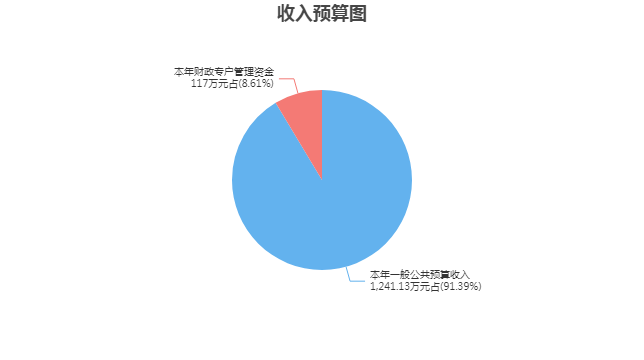 三、支出预算情况说明中国共产党宜兴市委员会党校2024年支出预算合计1,358.13万元，其中：基本支出1,151.88万元，占84.81%；项目支出206.25万元，占15.19%；事业单位经营支出0万元，占0%；上缴上级支出0万元，占0%；对附属单位补助支出0万元，占0%。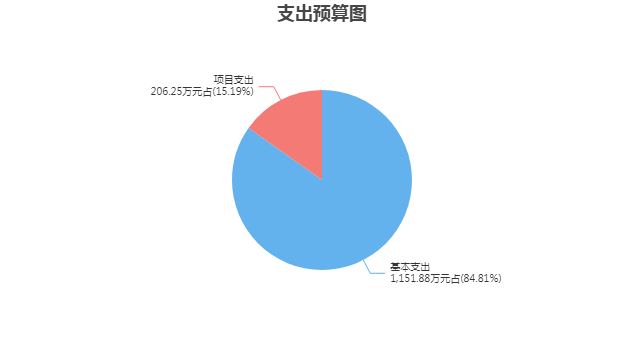 四、财政拨款收支预算总体情况说明中国共产党宜兴市委员会党校2024年度财政拨款收、支总预算1,241.13万元。与上年相比，财政拨款收、支总计各减少141.59万元，减少10.24%。主要原因是上年一次性项目完工，本年度不在安排；非税收入中的财政专户管理资金增加，预算管理行政事业性收费减少。五、财政拨款支出预算情况说明中国共产党宜兴市委员会党校2024年财政拨款预算支出1,241.13万元，占本年支出合计的91.39%。与上年相比，财政拨款支出减少141.59万元，减少10.24%。主要原因是上年一次性项目完工，本年度不在安排；非税收入中的财政专户管理资金增加，预算管理行政事业性收费减少。其中：（一）教育支出（类）进修及培训（款）干部教育（项）支出746.44万元，与上年相比减少114.53万元，减少13.3%。主要原因是上年一次性项目完工，本年度不在安排；非税收入中的财政专户管理资金增加，预算管理行政事业性收费减少。（二）社会保障和就业支出（类）1.行政事业单位养老支出（款）行政单位离退休（项）支出46.87万元，与上年相比增加46.87万元（去年预算数为0万元，无法计算增减比率）。主要原因是本年度按相关规定，将原“事业单位离退休”科目分列。2.行政事业单位养老支出（款）事业单位离退休（项）支出2.88万元，与上年相比减少47.05万元，减少94.23%。主要原因是本年度按相关规定，将原“事业单位离退休”科目分列。3.行政事业单位养老支出（款）机关事业单位基本养老保险缴费支出（项）支出57.29万元，与上年相比增加5.67万元，增长10.98%。主要原因是基数政策性增长。4.行政事业单位养老支出（款）机关事业单位职业年金缴费支出（项）支出28.65万元，与上年相比增加2.84万元，增长11%。主要原因是基数政策性增长。（三）卫生健康支出（类）1.行政事业单位医疗（款）行政单位医疗（项）支出12.56万元，与上年相比增加12.56万元（去年预算数为0万元，无法计算增减比率）。主要原因是本年度按相关规定，将原“事业单位医疗”科目分列；基数政策性增长。2.行政事业单位医疗（款）事业单位医疗（项）支出12.51万元，与上年相比减少10.07万元，减少44.6%。主要原因是本年度按相关规定，将原“事业单位医疗”科目分列；基数政策性增长。（四）住房保障支出（类）1.住房改革支出（款）住房公积金（项）支出62.38万元，与上年相比减少10.8万元，减少14.76%。主要原因是公积金、提租、购房补贴政策性减少。2.住房改革支出（款）提租补贴（项）支出271.55万元，与上年相比减少25.22万元，减少8.5%。主要原因是公积金、提租、购房补贴政策性减少。3.住房改革支出（款）购房补贴（项）支出0万元，与上年相比减少1.86万元，减少100%。主要原因是公积金、提租、购房补贴政策性减少。六、财政拨款基本支出预算情况说明中国共产党宜兴市委员会党校2024年度财政拨款基本支出预算1,151.88万元，其中：（一）人员经费1,096.02万元。主要包括：基本工资、津贴补贴、奖金、伙食补助费、绩效工资、机关事业单位基本养老保险缴费、职业年金缴费、职工基本医疗保险缴费、其他社会保障缴费、住房公积金、医疗费、其他工资福利支出、离休费、退休费、医疗费补助、奖励金、其他对个人和家庭的补助。（二）公用经费55.86万元。主要包括：办公费、差旅费、公务接待费、工会经费、其他交通费用、其他商品和服务支出。七、一般公共预算支出预算情况说明中国共产党宜兴市委员会党校2024年一般公共预算财政拨款支出预算1,241.13万元，与上年相比减少141.59万元，减少10.24%。主要原因是上年一次性项目完工，本年度不在安排；非税收入中的财政专户管理资金增加，预算管理行政事业性收费减少。八、一般公共预算基本支出预算情况说明中国共产党宜兴市委员会党校2024年度一般公共预算财政拨款基本支出预算1,151.88万元，其中：（一）人员经费1,096.02万元。主要包括：基本工资、津贴补贴、奖金、伙食补助费、绩效工资、机关事业单位基本养老保险缴费、职业年金缴费、职工基本医疗保险缴费、其他社会保障缴费、住房公积金、医疗费、其他工资福利支出、离休费、退休费、医疗费补助、奖励金、其他对个人和家庭的补助。（二）公用经费55.86万元。主要包括：办公费、差旅费、公务接待费、工会经费、其他交通费用、其他商品和服务支出。九、一般公共预算“三公”经费、会议费、培训费支出预算情况说明中国共产党宜兴市委员会党校2024年度一般公共预算拨款安排的“三公”经费支出预算0.39万元，与上年预算数相同。其中，因公出国（境）费支出0万元，占“三公”经费的0%；公务用车购置及运行维护费支出0万元，占“三公”经费的0%；公务接待费支出0.39万元，占“三公”经费的100%。具体情况如下：1．因公出国（境）费预算支出0万元，与上年预算数相同。2．公务用车购置及运行维护费预算支出0万元。其中：（1）公务用车购置预算支出0万元，与上年预算数相同。（2）公务用车运行维护费预算支出0万元，与上年预算数相同。3．公务接待费预算支出0.39万元，与上年预算数相同。中国共产党宜兴市委员会党校2024年度一般公共预算拨款安排的会议费预算支出0万元，与上年预算数相同。中国共产党宜兴市委员会党校2024年度一般公共预算拨款安排的培训费预算支出2.72万元，与上年预算数相同。十、政府性基金预算支出预算情况说明中国共产党宜兴市委员会党校2024年政府性基金支出预算支出0万元。与上年预算数相同。十一、国有资本经营预算支出预算情况说明中国共产党宜兴市委员会党校2024年国有资本经营预算支出0万元。与上年预算数相同。十二、一般公共预算机关运行经费支出预算情况说明2024年本部门一般公共预算机关运行经费预算支出0万元，与上年预算数相同。十三、政府采购支出预算情况说明2024年度政府采购支出预算总额21.18万元，其中：拟采购货物支出12.18万元、拟采购工程支出0万元、拟采购服务支出9万元。十四、国有资产占用情况说明本部门共有车辆0辆，其中，副部（省）级及以上领导用车0辆、主要领导干部用车0辆、机要通信用车0辆、应急保障用车0辆、执法执勤用车0辆、特种专业技术用车0辆、离退休干部用车0辆，其他用车0辆；单价50万元（含）以上的通用设备0台（套），单价100万元（含）以上的专用设备1台（套）。十五、预算绩效目标设置情况说明2024年度，本部门整体支出纳入绩效目标管理，涉及财政性资金1,358.13万元；本部门共8个项目纳入绩效目标管理，涉及财政性资金合计206.25万元，占财政性资金(人员类和运转类中的公用经费项目支出除外)总额的比例为100%。第四部分 名词解释一、财政拨款：单位从同级财政部门取得的各类财政拨款，包括一般公共预算拨款、政府性基金预算拨款、国有资本经营预算拨款。二、财政专户管理资金：缴入财政专户、实行专项管理的高中以上学费、住宿费、高校委托培养费、函大、电大、夜大及短训班培训费等教育收费。三、单位资金：除财政拨款收入和财政专户管理资金以外的收入，包括事业收入（不含教育收费）、上级补助收入、附属单位上缴收入、事业单位经营收入及其他收入（包含债务收入、投资收益等）。四、基本支出：指为保障机构正常运转、完成工作任务而发生的人员支出和公用支出。五、项目支出：指在基本支出之外为完成特定工作任务和事业发展目标所发生的支出。六、“三公”经费：指部门用一般公共预算财政拨款安排的因公出国（境）费、公务用车购置及运行维护费和公务接待费。其中，因公出国（境）费反映单位公务出国（境）的住宿费、旅费、伙食补助费、杂费、培训费等支出；公务用车购置及运行维护费反映单位公务用车购置费、燃料费、维修费、过路过桥费、保险费、安全奖励费用等支出；公务接待费反映单位按规定开支的各类公务接待（含外宾接待）支出。七、机关运行经费：指行政单位（含参照公务员法管理的事业单位）使用一般公共预算安排的基本支出中的日常公用经费支出，包括办公及印刷费、邮电费、差旅费、会议费、福利费、日常维修费、专用材料及一般设备购置费、办公用房水电费、办公用房取暖费、办公用房物业管理费、公务用车运行维护费及其他费用等。八、教育支出(类)进修及培训(款)干部教育(项)：反映各级党校、行政学院、社会主义学院、国家会计学院的支出。包括机构运转、招聘师资、举办各类培训班的支出等。九、社会保障和就业支出(类)行政事业单位养老支出(款)行政单位离退休(项)：反映行政单位（包括实行公务员管理的事业单位）开支的离退休经费。十、社会保障和就业支出(类)行政事业单位养老支出(款)事业单位离退休(项)：反映事业单位开支的离退休经费。十一、社会保障和就业支出(类)行政事业单位养老支出(款)机关事业单位基本养老保险缴费支出(项)：反映机关事业单位实施养老保险制度由单位缴纳的基本养老保险费支出。十二、社会保障和就业支出(类)行政事业单位养老支出(款)机关事业单位职业年金缴费支出(项)：反映机关事业单位实施养老保险制度由单位实际缴纳的职业年金支出。(含职业年金补记支出。）十三、卫生健康支出(类)行政事业单位医疗(款)行政单位医疗(项)：反映财政部门安排的行政单位（包括实行公务员管理的事业单位，下同）基本医疗保险缴费经费，未参加医疗保险的行政单位的公费医疗经费，按国家规定享受离休人员、红军老战士待遇人员的医疗经费。十四、卫生健康支出(类)行政事业单位医疗(款)事业单位医疗(项)：反映财政部门安排的事业单位基本医疗保险缴费经费，未参加医疗保险的事业单位的公费医疗经费，按国家规定享受离休人员待遇的医疗经费。十五、住房保障支出(类)住房改革支出(款)住房公积金(项)：反映行政事业单位按人力资源和社会保障部、财政部规定的基本工资和津贴补贴以及规定比例为职工缴纳的住房公积金。十六、住房保障支出(类)住房改革支出(款)提租补贴(项)：反映按房改政策规定的标准，行政事业单位向职工（含离退休人员）发放的租金补贴。2024年度
中国共产党宜兴市委员会党校
部门预算公开公开01表公开01表公开01表公开01表公开01表收支总表收支总表收支总表收支总表收支总表部门：中国共产党宜兴市委员会党校部门：中国共产党宜兴市委员会党校部门：中国共产党宜兴市委员会党校单位：万元单位：万元收入收入支出支出支出项目预算数项目项目预算数一、一般公共预算拨款收入1,241.13一、一般公共服务支出一、一般公共服务支出二、政府性基金预算拨款收入二、外交支出二、外交支出三、国有资本经营预算拨款收入三、国防支出三、国防支出四、财政专户管理资金收入117.00四、公共安全支出四、公共安全支出五、事业收入五、教育支出五、教育支出863.44六、事业单位经营收入六、科学技术支出六、科学技术支出七、上级补助收入七、文化旅游体育与传媒支出七、文化旅游体育与传媒支出八、附属单位上缴收入八、社会保障和就业支出八、社会保障和就业支出135.69九、其他收入九、社会保险基金支出九、社会保险基金支出十、卫生健康支出十、卫生健康支出25.07十一、节能环保支出十一、节能环保支出十二、城乡社区支出十二、城乡社区支出十三、农林水支出十三、农林水支出十四、交通运输支出十四、交通运输支出十五、资源勘探工业信息等支出十五、资源勘探工业信息等支出十六、商业服务业等支出十六、商业服务业等支出十七、金融支出十七、金融支出十八、援助其他地区支出 十八、援助其他地区支出 十九、自然资源海洋气象等支出十九、自然资源海洋气象等支出二十、住房保障支出二十、住房保障支出333.93二十一、粮油物资储备支出二十一、粮油物资储备支出二十二、国有资本经营预算支出二十二、国有资本经营预算支出二十三、灾害防治及应急管理支出二十三、灾害防治及应急管理支出二十四、预备费二十四、预备费二十五、其他支出二十五、其他支出二十六、转移性支出二十六、转移性支出二十七、债务还本支出二十七、债务还本支出二十八、债务付息支出二十八、债务付息支出二十九、债务发行费用支出二十九、债务发行费用支出三十、抗疫特别国债安排的支出三十、抗疫特别国债安排的支出本年收入合计1,358.13本年支出合计本年支出合计1,358.13上年结转结余年终结转结余年终结转结余收入总计1,358.13支出总计支出总计1,358.13公开02表公开02表公开02表公开02表公开02表公开02表公开02表公开02表公开02表公开02表公开02表公开02表公开02表公开02表公开02表公开02表公开02表公开02表公开02表收入总表收入总表收入总表收入总表收入总表收入总表收入总表收入总表收入总表收入总表收入总表收入总表收入总表收入总表收入总表收入总表收入总表收入总表收入总表部门：中国共产党宜兴市委员会党校部门：中国共产党宜兴市委员会党校部门：中国共产党宜兴市委员会党校部门：中国共产党宜兴市委员会党校部门：中国共产党宜兴市委员会党校部门：中国共产党宜兴市委员会党校部门：中国共产党宜兴市委员会党校部门：中国共产党宜兴市委员会党校部门：中国共产党宜兴市委员会党校部门：中国共产党宜兴市委员会党校部门：中国共产党宜兴市委员会党校部门：中国共产党宜兴市委员会党校部门：中国共产党宜兴市委员会党校单位：万元单位：万元单位：万元单位：万元单位：万元单位：万元部门代码部门名称合计本年收入本年收入本年收入本年收入本年收入本年收入本年收入本年收入本年收入本年收入上年结转结余上年结转结余上年结转结余上年结转结余上年结转结余上年结转结余部门代码部门名称合计小计一般公共预算政府性基金预算国有资本经营预算财政专户管理资金事业收入事业单位经营收入上级补助收入附属单位上缴收入其他收入小计一般公共预算政府性基金预算国有资本经营预算财政专户管理资金单位资金合计合计1,358.131,358.131,241.13117.00118中国共产党宜兴市委员会党校1,358.131,358.131,241.13117.00  118001中国共产党宜兴市委员会党校（本级）1,358.131,358.131,241.13117.00公开03表公开03表公开03表公开03表公开03表公开03表公开03表公开03表支出总表支出总表支出总表支出总表支出总表支出总表支出总表支出总表部门：中国共产党宜兴市委员会党校部门：中国共产党宜兴市委员会党校部门：中国共产党宜兴市委员会党校部门：中国共产党宜兴市委员会党校部门：中国共产党宜兴市委员会党校部门：中国共产党宜兴市委员会党校单位：万元单位：万元科目编码科目名称合计基本支出项目支出事业单位经营支出上缴上级支出对附属单位补助支出合计合计1,358.131,151.88206.25205教育支出863.44657.19206.25  20508进修及培训863.44657.19206.25    2050802干部教育863.44657.19206.25208社会保障和就业支出135.69135.69  20805行政事业单位养老支出135.69135.69    2080501行政单位离退休46.8746.87    2080502事业单位离退休2.882.88    2080505机关事业单位基本养老保险缴费支出57.2957.29    2080506机关事业单位职业年金缴费支出28.6528.65210卫生健康支出25.0725.07  21011行政事业单位医疗25.0725.07    2101101行政单位医疗12.5612.56    2101102事业单位医疗12.5112.51221住房保障支出333.93333.93  22102住房改革支出333.93333.93    2210201住房公积金62.3862.38    2210202提租补贴271.55271.55公开04表公开04表公开04表公开04表财政拨款收支总表财政拨款收支总表财政拨款收支总表财政拨款收支总表部门：中国共产党宜兴市委员会党校部门：中国共产党宜兴市委员会党校部门：中国共产党宜兴市委员会党校单位：万元收	入收	入支	出支	出项	目预算数项目预算数一、本年收入1,241.13一、本年支出1,241.13（一）一般公共预算拨款1,241.13（一）一般公共服务支出（二）政府性基金预算拨款（二）外交支出（三）国有资本经营预算拨款（三）国防支出二、上年结转（四）公共安全支出（一）一般公共预算拨款（五）教育支出746.44（二）政府性基金预算拨款（六）科学技术支出（三）国有资本经营预算拨款（七）文化旅游体育与传媒支出（八）社会保障和就业支出135.69（九）社会保险基金支出（十）卫生健康支出25.07（十一）节能环保支出（十二）城乡社区支出（十三）农林水支出（十四）交通运输支出（十五）资源勘探工业信息等支出（十六）商业服务业等支出（十七）金融支出（十八）援助其他地区支出 （十九）自然资源海洋气象等支出（二十）住房保障支出333.93（二十一）粮油物资储备支出（二十二）国有资本经营预算支出（二十三）灾害防治及应急管理支出（二十四）预备费（二十五）其他支出（二十六）转移性支出（二十七）债务还本支出（二十八）债务付息支出（二十九）债务发行费用支出（三十）抗疫特别国债安排的支出二、年终结转结余收入总计1,241.13支出总计1,241.13公开05表公开05表公开05表公开05表公开05表公开05表公开05表财政拨款支出表（功能科目）财政拨款支出表（功能科目）财政拨款支出表（功能科目）财政拨款支出表（功能科目）财政拨款支出表（功能科目）财政拨款支出表（功能科目）财政拨款支出表（功能科目）部门：中国共产党宜兴市委员会党校部门：中国共产党宜兴市委员会党校部门：中国共产党宜兴市委员会党校部门：中国共产党宜兴市委员会党校部门：中国共产党宜兴市委员会党校部门：中国共产党宜兴市委员会党校单位：万元科目编码科目名称合计基本支出基本支出基本支出项目支出科目编码科目名称合计小计人员经费公用经费项目支出合计合计1,241.131,151.881,096.0255.8689.25205教育支出746.44657.19601.3355.8689.25  20508进修及培训746.44657.19601.3355.8689.25    2050802干部教育746.44657.19601.3355.8689.25208社会保障和就业支出135.69135.69135.69  20805行政事业单位养老支出135.69135.69135.69    2080501行政单位离退休46.8746.8746.87    2080502事业单位离退休2.882.882.88    2080505机关事业单位基本养老保险缴费支出57.2957.2957.29    2080506机关事业单位职业年金缴费支出28.6528.6528.65210卫生健康支出25.0725.0725.07  21011行政事业单位医疗25.0725.0725.07    2101101行政单位医疗12.5612.5612.56    2101102事业单位医疗12.5112.5112.51221住房保障支出333.93333.93333.93  22102住房改革支出333.93333.93333.93    2210201住房公积金62.3862.3862.38    2210202提租补贴271.55271.55271.55公开06表公开06表公开06表公开06表公开06表财政拨款基本支出表（经济科目）财政拨款基本支出表（经济科目）财政拨款基本支出表（经济科目）财政拨款基本支出表（经济科目）财政拨款基本支出表（经济科目）部门：中国共产党宜兴市委员会党校部门：中国共产党宜兴市委员会党校部门：中国共产党宜兴市委员会党校部门：中国共产党宜兴市委员会党校单位：万元部门预算支出经济分类科目部门预算支出经济分类科目本年财政拨款基本支出本年财政拨款基本支出本年财政拨款基本支出科目编码科目名称合计人员经费公用经费合计合计1,151.881,096.0255.86301工资福利支出905.97905.97  30101基本工资122.25122.25  30102津贴补贴230.65230.65  30103奖金169.78169.78  30106伙食补助费21.5021.50  30107绩效工资113.99113.99  30108机关事业单位基本养老保险缴费57.2957.29  30109职业年金缴费28.6528.65  30110职工基本医疗保险缴费25.0725.07  30112其他社会保障缴费4.474.47  30113住房公积金62.3862.38  30114医疗费2.242.24  30199其他工资福利支出67.7067.70302商品和服务支出55.8655.86  30201办公费12.7512.75  30211差旅费0.460.46  30217公务接待费0.390.39  30228工会经费6.606.60  30239其他交通费用15.7215.72  30299其他商品和服务支出19.9419.94303对个人和家庭的补助190.05190.05  30301离休费49.6149.61  30302退休费136.56136.56  30307医疗费补助3.763.76  30309奖励金0.020.02  30399其他对个人和家庭的补助0.100.10公开07表公开07表公开07表公开07表公开07表公开07表公开07表一般公共预算支出表一般公共预算支出表一般公共预算支出表一般公共预算支出表一般公共预算支出表一般公共预算支出表一般公共预算支出表部门：中国共产党宜兴市委员会党校部门：中国共产党宜兴市委员会党校部门：中国共产党宜兴市委员会党校部门：中国共产党宜兴市委员会党校部门：中国共产党宜兴市委员会党校部门：中国共产党宜兴市委员会党校单位：万元科目编码科目名称合计基本支出基本支出基本支出项目支出科目编码科目名称合计小计人员经费公用经费项目支出合计合计1,241.131,151.881,096.0255.8689.25205教育支出746.44657.19601.3355.8689.25  20508进修及培训746.44657.19601.3355.8689.25    2050802干部教育746.44657.19601.3355.8689.25208社会保障和就业支出135.69135.69135.69  20805行政事业单位养老支出135.69135.69135.69    2080501行政单位离退休46.8746.8746.87    2080502事业单位离退休2.882.882.88    2080505机关事业单位基本养老保险缴费支出57.2957.2957.29    2080506机关事业单位职业年金缴费支出28.6528.6528.65210卫生健康支出25.0725.0725.07  21011行政事业单位医疗25.0725.0725.07    2101101行政单位医疗12.5612.5612.56    2101102事业单位医疗12.5112.5112.51221住房保障支出333.93333.93333.93  22102住房改革支出333.93333.93333.93    2210201住房公积金62.3862.3862.38    2210202提租补贴271.55271.55271.55公开08表公开08表公开08表公开08表公开08表一般公共预算基本支出表一般公共预算基本支出表一般公共预算基本支出表一般公共预算基本支出表一般公共预算基本支出表部门：中国共产党宜兴市委员会党校部门：中国共产党宜兴市委员会党校部门：中国共产党宜兴市委员会党校部门：中国共产党宜兴市委员会党校单位：万元部门预算支出经济分类科目部门预算支出经济分类科目本年一般公共预算基本支出本年一般公共预算基本支出本年一般公共预算基本支出科目编码科目名称合计人员经费公用经费合计合计1,151.881,096.0255.86301工资福利支出905.97905.97  30101基本工资122.25122.25  30102津贴补贴230.65230.65  30103奖金169.78169.78  30106伙食补助费21.5021.50  30107绩效工资113.99113.99  30108机关事业单位基本养老保险缴费57.2957.29  30109职业年金缴费28.6528.65  30110职工基本医疗保险缴费25.0725.07  30112其他社会保障缴费4.474.47  30113住房公积金62.3862.38  30114医疗费2.242.24  30199其他工资福利支出67.7067.70302商品和服务支出55.8655.86  30201办公费12.7512.75  30211差旅费0.460.46  30217公务接待费0.390.39  30228工会经费6.606.60  30239其他交通费用15.7215.72  30299其他商品和服务支出19.9419.94303对个人和家庭的补助190.05190.05  30301离休费49.6149.61  30302退休费136.56136.56  30307医疗费补助3.763.76  30309奖励金0.020.02  30399其他对个人和家庭的补助0.100.10公开09表公开09表公开09表公开09表公开09表公开09表公开09表公开09表一般公共预算“三公”经费、会议费、培训费支出表一般公共预算“三公”经费、会议费、培训费支出表一般公共预算“三公”经费、会议费、培训费支出表一般公共预算“三公”经费、会议费、培训费支出表一般公共预算“三公”经费、会议费、培训费支出表一般公共预算“三公”经费、会议费、培训费支出表一般公共预算“三公”经费、会议费、培训费支出表一般公共预算“三公”经费、会议费、培训费支出表部门：中国共产党宜兴市委员会党校部门：中国共产党宜兴市委员会党校部门：中国共产党宜兴市委员会党校部门：中国共产党宜兴市委员会党校部门：中国共产党宜兴市委员会党校部门：中国共产党宜兴市委员会党校单位：万元单位：万元“三公”经费合计因公出国（境）费公务用车购置及运行维护费公务用车购置及运行维护费公务用车购置及运行维护费公务接待费会议费培训费“三公”经费合计因公出国（境）费小计公务用车购置费公务用车运行维护费公务接待费会议费培训费0.390.000.000.000.000.390.002.72公开10表公开10表公开10表公开10表公开10表政府性基金预算支出表政府性基金预算支出表政府性基金预算支出表政府性基金预算支出表政府性基金预算支出表部门：中国共产党宜兴市委员会党校部门：中国共产党宜兴市委员会党校部门：中国共产党宜兴市委员会党校部门：中国共产党宜兴市委员会党校单位：万元科目编码科目名称本年政府性基金预算支出本年政府性基金预算支出本年政府性基金预算支出科目编码科目名称合计基本支出项目支出合计公开11表公开11表公开11表公开11表公开11表国有资本经营预算支出预算表国有资本经营预算支出预算表国有资本经营预算支出预算表国有资本经营预算支出预算表国有资本经营预算支出预算表部门：中国共产党宜兴市委员会党校部门：中国共产党宜兴市委员会党校部门：中国共产党宜兴市委员会党校部门：中国共产党宜兴市委员会党校单位：万元项    目项    目本年支出合计基本支出  项目支出功能分类科目编码科目名称本年支出合计基本支出  项目支出栏次栏次123合计合计公开12表公开12表公开12表公开12表一般公共预算机关运行经费支出预算表一般公共预算机关运行经费支出预算表一般公共预算机关运行经费支出预算表一般公共预算机关运行经费支出预算表部门：中国共产党宜兴市委员会党校部门：中国共产党宜兴市委员会党校部门：中国共产党宜兴市委员会党校单位：万元科目编码科目名称机关运行经费支出机关运行经费支出合计合计公开13表公开13表公开13表公开13表公开13表公开13表公开13表公开13表公开13表公开13表政府采购支出表政府采购支出表政府采购支出表政府采购支出表政府采购支出表政府采购支出表政府采购支出表政府采购支出表政府采购支出表政府采购支出表部门：中国共产党宜兴市委员会党校部门：中国共产党宜兴市委员会党校部门：中国共产党宜兴市委员会党校部门：中国共产党宜兴市委员会党校部门：中国共产党宜兴市委员会党校单位：万元采购品目大类专项名称经济科目采购品目名称采购组织形式资金来源资金来源资金来源资金来源总计采购品目大类专项名称经济科目采购品目名称采购组织形式一般公共预算资金政府性基金其他资金上年结转和结余资金总计合计12.189.0021.18货物12.1812.18中国共产党宜兴市委员会党校（本级）12.1812.18科研资助费办公设备购置台式计算机集中采购1.001.00办公设备购置费办公设备购置空调机集中采购9.009.00公用经费办公费台式计算机集中采购2.002.00公用经费办公费A4彩色打印机集中采购0.180.18服务9.009.00中国共产党宜兴市委员会党校（本级）9.009.00办班保障经费印刷费其他印刷服务集中采购9.009.00